Консультация для родителей«День Победы»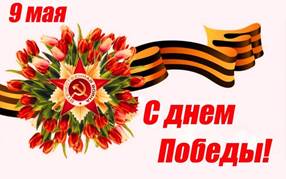 Майский праздникДень ПобедыОтмечает вся страна.Надевают наши дедыБоевые ордена.Их с утра зовет дорогаНа торжественный парад.И задумчиво с порогаВслед имБабушки глядят.Т. Белозерова «Праздник Победы».Великая Отечественная война – важное событие в жизни нашей страны. Эта война, несравнима ни с какой другой войной и по количеству самых масштабных кровопролитных сражений, а также по числу применяемых в них техники и вооружений. Великий Подвиг страны и ее народа будет передаваться от поколения к поколению и в этом истоки непобедимости нашего Отечества.Как же научить наших детей помнить защитников Родины, отстоявших родную землю, гордится стойкостью, мужеством и героизмом советских солдат и офицеров, самоотверженностью и храбростью тружеников тыла – женщин, стариков и детей? Где найти эти знания для того, чтобы передать их детям?Конечно же, первоисточником является человек, который прошел сквозь войну, испытал на себе всю горечь военной поры. Но время не стоит на месте, оно всё дальше отодвигает от нас события Великой Отечественной войны и, как бы ни было печально, число оставшихся в живых участников жестокой схватки с фашизмом действительно «тает» на глазах. И этот процесс необратимый. Поэтому очень важно именно сейчас не прервать живую нить памяти о героическом подвиге нашего народа в те страшные годы, и донести это до наших детей. Победа в Великой Отечественной войне нам дорого обошлась – ценой здоровья, молодости и жизни наших предков. И в память об их огромном подвиге перед человечеством, на нас лежит ответственность воспитать уважение к великому празднику у наших детей.СВЯЗУЮЩАЯ С ПРОШЛЫМ НИТЬВсем детям интересно узнать, что было, когда их самих еще не было. В каждой семье, наверняка, есть старый-старый альбом с фотографиями. Полуистлевшая бумага хранит изображения лиц тех людей, которые дали жизнь вашим родителям, а значит, дали жизнь и вам. Наверняка, так же, как теперь вы, ваша мама показывала вам эти снимки, раскрывая секреты ветвей генеалогического древа. Пришла пора рассказать ребенку о прадедах – героях прошлого. Начните разговор, рассматривая снимки. Пусть прадедушка, которого ребенок никогда не видел, станет для него родным человеком. Расскажите о нем подробнее. Попытайтесь определить: на кого больше похожа бабушка – на прабабушку или прадедушку? Найдите фронтовые фотографии прадеда. Обратите внимание на то, каким статным, храбрым, мужественным выглядит он на снимке. Начните рассказ: «Очень давно на нашу землю пришли злые люди – враги, фашисты. Но прадедушка и тысячи таких же смелых, как он, мужчин, дали им отпор – отправились на фронт защищать Родину. Прадедушка был танкистом. Вот здесь он стоит рядом с танком. Сражаться ему пришлось очень долго. Несколько раз он был ранен. Но потом поправлялся и вновь возвращался в строй. Наш прадед дошел до самого вражеского логова. И всех победил». Постепенно история отдельно взятой семьи тесно переплетется, сомкнется с историей страны. Как правило, дети очень любят слушать такие рассказы, постоянно возвращаются к ним, просят вспомнить детали. Скоро картина далекого прошлого запечалится в памяти ребенка.ИДЕМ В МУЗЕЙПосле того, как основные сведения о войне малыш почерпнул из вашего рассказа, можно отправиться в музей, чтобы познакомиться с основными чертами воссозданной эпохи. В своём родном краеведческий музей. Рассмотрите оружие, солдатский котелок, плащ-палатку. Не нужно пытаться заострить внимание крохи на минувших исторических событиях. Поговорите о том, какое применение экспонаты находили на практике. Если поблизости нет экскурсовода, позвольте малышу осторожно прикоснуться к пулемету, потрогать рукой шероховатую ткань шинели. Попытайтесь вместе представить: каково было солдату, носившему ее, лютой зимой. Как он мерз, но не покидал своего боевого поста.День Победы один из главных праздников в нашей стране. В общих чертах о войне, взрослые, как правило, разговаривают с детьми четырех-пяти лет, которые начинают сами проявлять интерес к этой теме. О войне невозможно сказать в двух словах, и по мере взросления малыша, вы не раз будете возвращаться к этой теме.Старайтесь донести до детей, что весь период Великой Отечественной Войны был страшным и очень тяжелым, полным потерь и лишений для каждого гражданина нашей страны того времени. Но, несмотря на все это, они победили. 9 мая 1945 года - День Победы. Этого праздника люди ждали 1418 дней. Именно столько дней продолжалась битва с фашистами – Великая Отечественная Война.Не только рассказывайте детям о войне, но и читайте им книги на военную тему: Илья Туричин «Крайний случай» (повесть-сказка про солдата, А. Гайдар «Мальчиш-Кибальчиш», В. Катаев «Сын полка» и многие другие. Детям постарше можно показывать фильмы о войне: «А зори здесь тихие», «В бой идут одни старики», «Отец солдата»…НИКТО НЕ ЗАБЫТК сожалению, с каждым годом, один за другим, от нас уходят люди, которым мы обязаны своей свободой и жизнью. Помогите малышу приготовить для ветерана или труженика тыла подарок – выполненную своими руками праздничную открытку с пятиконечной звездой. 9 мая отправьтесь вместе с ребенком на прогулку. Запаситесь букетом цветов и обратите внимание на то, как радуются ветераны встрече друг с другом. Им есть, что вспомнить и есть о чем поговорить. У каждого из них блистают на груди ордена и медали. Награды вручают только самым храбрым солдатам и командирам. Помогите малышу стать сильным и добрым, жестким и милосердным одновременно! В вашем распоряжении – исторический пример Великой Отечественной войны. Злые и жестокие враги получили достойный отпор. Мужественные и храбрые солдаты никогда не теряли силы духа, сражались до последнего, защищая свою Родину, свой дом.Спасибо героям, спасибо солдатам,Что мир подарили, тогда - в сорок пятом !!!Вы кровью и потом добыли Победу.Вы молоды были, сейчас - уже деды.Вовек не забудем !!!Пусть мирное солнце сияет всем людям !!!Пусть счастье и радость живут на планете !!!Ведь мир очень нужен - и взрослым, и детям !!!